СХЕМА ТЕПЛОСНАБЖЕНИЯ(д. Моздок)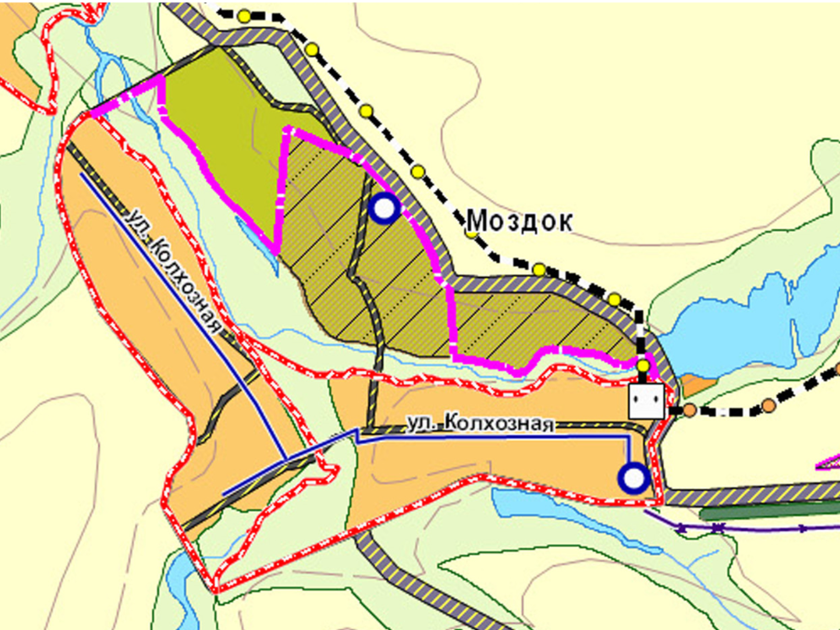 ПОЯСНИТЕЛЬНАЯ ЧАСТЬ        В деревне Моздок  централизованное теплоснабжение отсутствует. Жилой фонд представлен частными одноэтажными домами, двух- квартирными домами с индивидуальным отоплением. Всего домовладений 63, из них 20 домовладений имеют индивидуальное газовое отопление, 43 домовладения отапливаются твердым топливом (уголь, дрова).